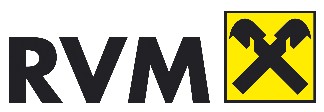 SCHADENMELDUNG HAFTPFLICHT 	Versicherer:Versicherer:Polizzennummer:Polizzennummer:Sch-Nr.: VU / RVMSch-Nr.: VU / RVM      /            /            /            /            /            /      Versicherungs-nehmer:Versicherungs-nehmer:Familienname, Vorname, TitelFamilienname, Vorname, TitelFamilienname, Vorname, TitelFamilienname, Vorname, TitelFamilienname, Vorname, TitelFamilienname, Vorname, TitelE-Mail / E-Mail / PostleitzahlOrtOrtOrtOrtStraße, Hausnummer, Stiege, TürStraße, Hausnummer, Stiege, TürStraße, Hausnummer, Stiege, TürStraße, Hausnummer, Stiege, TürStraße, Hausnummer, Stiege, TürAllgemeine Fragen:Allgemeine Fragen:Allgemeine Fragen:Allgemeine Fragen:Wo hat sich der Schaden ereignet?Wo hat sich der Schaden ereignet?Wo hat sich der Schaden ereignet?Wann ist der Schaden entstanden?Wann ist der Schaden entstanden?Wann ist der Schaden entstanden?DatumDatumDatumUhrzeitSchadenhöheSchadenhöheSchadenhöheBehördliche MeldungBehördliche MeldungBehördliche Meldung Nein Ja  Nein Ja  Nein Ja DatumWelcher BehördeWelcher BehördeGeschäfts-/AktenzahlBei Personenschaden und SachschadenBei Personenschaden und Sachschadenbitte Name, Anschrift, Tel. Nr., der geschädigten Person angebenbitte Name, Anschrift, Tel. Nr., der geschädigten Person angebenbitte Name, Anschrift, Tel. Nr., der geschädigten Person angebenbitte Name, Anschrift, Tel. Nr., der geschädigten Person angebenbitte Name, Anschrift, Tel. Nr., der geschädigten Person angebenbitte Name, Anschrift, Tel. Nr., der geschädigten Person angebenbitte Name, Anschrift, Tel. Nr., der geschädigten Person angebenbitte Name, Anschrift, Tel. Nr., der geschädigten Person angebenbitte Name, Anschrift, Tel. Nr., der geschädigten Person angebenBeschädigte Sachen, Tiere:Beschädigte Sachen, Tiere:Beschädigte Sachen, Tiere:Beschädigte Sachen, Tiere:Bezeichnung, KennzeichenBezeichnung, KennzeichenBezeichnung, KennzeichenBezeichnung, KennzeichenBezeichnung, KennzeichenBezeichnung, KennzeichenBezeichnung, KennzeichenWo ist die Besichtung der beschädigten Sachen derzeit möglich?Wo ist die Besichtung der beschädigten Sachen derzeit möglich?Wo ist die Besichtung der beschädigten Sachen derzeit möglich?Wo ist die Besichtung der beschädigten Sachen derzeit möglich?Name und Anschrift, Tel.Nr.Name und Anschrift, Tel.Nr.Name und Anschrift, Tel.Nr.Name und Anschrift, Tel.Nr.Name und Anschrift, Tel.Nr.Name und Anschrift, Tel.Nr.Name und Anschrift, Tel.Nr.Alter der beschädigten Sache?Alter der beschädigten Sache?Alter der beschädigten Sache?Alter der beschädigten Sache?Damalige Anschaffungs-kosten der beschädigten Sache?Damalige Anschaffungs-kosten der beschädigten Sache?Damalige Anschaffungs-kosten der beschädigten Sache?Anschaffungsrechnung wenn möglich beilegenAnschaffungsrechnung wenn möglich beilegenWer hat den Schaden verursacht?Wer hat den Schaden verursacht?Name, AnschriftName, AnschriftName, AnschriftName, AnschriftName, AnschriftName, AnschriftName, AnschriftName, AnschriftGeb. DatumNÄhere Beschreibung der Schadenursache
(evtl. Skizze, falls nötig Ergänzungsblatt beilegen)NÄhere Beschreibung der Schadenursache
(evtl. Skizze, falls nötig Ergänzungsblatt beilegen)NÄhere Beschreibung der Schadenursache
(evtl. Skizze, falls nötig Ergänzungsblatt beilegen)NÄhere Beschreibung der Schadenursache
(evtl. Skizze, falls nötig Ergänzungsblatt beilegen)NÄhere Beschreibung der Schadenursache
(evtl. Skizze, falls nötig Ergänzungsblatt beilegen)NÄhere Beschreibung der Schadenursache
(evtl. Skizze, falls nötig Ergänzungsblatt beilegen)NÄhere Beschreibung der Schadenursache
(evtl. Skizze, falls nötig Ergänzungsblatt beilegen)NÄhere Beschreibung der Schadenursache
(evtl. Skizze, falls nötig Ergänzungsblatt beilegen)NÄhere Beschreibung der Schadenursache
(evtl. Skizze, falls nötig Ergänzungsblatt beilegen)NÄhere Beschreibung der Schadenursache
(evtl. Skizze, falls nötig Ergänzungsblatt beilegen)NÄhere Beschreibung der Schadenursache
(evtl. Skizze, falls nötig Ergänzungsblatt beilegen)Sind Sie zu diesem Schaden vorsteuerabzugsberechtigt?Sind Sie zu diesem Schaden vorsteuerabzugsberechtigt?Sind Sie zu diesem Schaden vorsteuerabzugsberechtigt?Sind Sie zu diesem Schaden vorsteuerabzugsberechtigt?Sind Sie zu diesem Schaden vorsteuerabzugsberechtigt?Sind Sie zu diesem Schaden vorsteuerabzugsberechtigt?Sind Sie zu diesem Schaden vorsteuerabzugsberechtigt?    ja      nein      teilweise zu       %    ja      nein      teilweise zu       %    ja      nein      teilweise zu       %    ja      nein      teilweise zu       %Entschädigung soll erfolgen an Entschädigung soll erfolgen an Entschädigung soll erfolgen an Post Post BankBankIBAN / BIC / BANKIBAN / BIC / BANKIBAN / BIC / BANKIBAN / BIC / BANKKunden (VN)Kunden (VN)ReparaturfirmaReparaturfirmaSonstige(n)      Sonstige(n)      Die angeführte Versicherung bzw. von ihr bevollmächtigte Personen sind berechtigt, alle diesen Schadenfall betreffenden Auskünfte bei Personen und Behörden. (Polizei, Gendarmerie, Gerichte etc.) einzuholen, Einsicht in die bezughabenden Akten zu nehmen und Abschriften davon anzufertigen.Durch meine Unterschrift bestätige ich, dass alle Angeben zu diesem Schadenfall der Wahrheit entsprechen. Weiters nehme ich zu Kenntnis, dass im Sinne der für meinen Vertrag geltenden Versicherungsbedingungen unwahre Angaben eine Obliegenheit darstellen, die zu einer Leistungsfreiheit des Versicherers führen können.Die angeführte Versicherung bzw. von ihr bevollmächtigte Personen sind berechtigt, alle diesen Schadenfall betreffenden Auskünfte bei Personen und Behörden. (Polizei, Gendarmerie, Gerichte etc.) einzuholen, Einsicht in die bezughabenden Akten zu nehmen und Abschriften davon anzufertigen.Durch meine Unterschrift bestätige ich, dass alle Angeben zu diesem Schadenfall der Wahrheit entsprechen. Weiters nehme ich zu Kenntnis, dass im Sinne der für meinen Vertrag geltenden Versicherungsbedingungen unwahre Angaben eine Obliegenheit darstellen, die zu einer Leistungsfreiheit des Versicherers führen können.Die angeführte Versicherung bzw. von ihr bevollmächtigte Personen sind berechtigt, alle diesen Schadenfall betreffenden Auskünfte bei Personen und Behörden. (Polizei, Gendarmerie, Gerichte etc.) einzuholen, Einsicht in die bezughabenden Akten zu nehmen und Abschriften davon anzufertigen.Durch meine Unterschrift bestätige ich, dass alle Angeben zu diesem Schadenfall der Wahrheit entsprechen. Weiters nehme ich zu Kenntnis, dass im Sinne der für meinen Vertrag geltenden Versicherungsbedingungen unwahre Angaben eine Obliegenheit darstellen, die zu einer Leistungsfreiheit des Versicherers führen können.Die angeführte Versicherung bzw. von ihr bevollmächtigte Personen sind berechtigt, alle diesen Schadenfall betreffenden Auskünfte bei Personen und Behörden. (Polizei, Gendarmerie, Gerichte etc.) einzuholen, Einsicht in die bezughabenden Akten zu nehmen und Abschriften davon anzufertigen.Durch meine Unterschrift bestätige ich, dass alle Angeben zu diesem Schadenfall der Wahrheit entsprechen. Weiters nehme ich zu Kenntnis, dass im Sinne der für meinen Vertrag geltenden Versicherungsbedingungen unwahre Angaben eine Obliegenheit darstellen, die zu einer Leistungsfreiheit des Versicherers führen können.Die angeführte Versicherung bzw. von ihr bevollmächtigte Personen sind berechtigt, alle diesen Schadenfall betreffenden Auskünfte bei Personen und Behörden. (Polizei, Gendarmerie, Gerichte etc.) einzuholen, Einsicht in die bezughabenden Akten zu nehmen und Abschriften davon anzufertigen.Durch meine Unterschrift bestätige ich, dass alle Angeben zu diesem Schadenfall der Wahrheit entsprechen. Weiters nehme ich zu Kenntnis, dass im Sinne der für meinen Vertrag geltenden Versicherungsbedingungen unwahre Angaben eine Obliegenheit darstellen, die zu einer Leistungsfreiheit des Versicherers führen können.Die angeführte Versicherung bzw. von ihr bevollmächtigte Personen sind berechtigt, alle diesen Schadenfall betreffenden Auskünfte bei Personen und Behörden. (Polizei, Gendarmerie, Gerichte etc.) einzuholen, Einsicht in die bezughabenden Akten zu nehmen und Abschriften davon anzufertigen.Durch meine Unterschrift bestätige ich, dass alle Angeben zu diesem Schadenfall der Wahrheit entsprechen. Weiters nehme ich zu Kenntnis, dass im Sinne der für meinen Vertrag geltenden Versicherungsbedingungen unwahre Angaben eine Obliegenheit darstellen, die zu einer Leistungsfreiheit des Versicherers führen können.Die angeführte Versicherung bzw. von ihr bevollmächtigte Personen sind berechtigt, alle diesen Schadenfall betreffenden Auskünfte bei Personen und Behörden. (Polizei, Gendarmerie, Gerichte etc.) einzuholen, Einsicht in die bezughabenden Akten zu nehmen und Abschriften davon anzufertigen.Durch meine Unterschrift bestätige ich, dass alle Angeben zu diesem Schadenfall der Wahrheit entsprechen. Weiters nehme ich zu Kenntnis, dass im Sinne der für meinen Vertrag geltenden Versicherungsbedingungen unwahre Angaben eine Obliegenheit darstellen, die zu einer Leistungsfreiheit des Versicherers führen können.Die angeführte Versicherung bzw. von ihr bevollmächtigte Personen sind berechtigt, alle diesen Schadenfall betreffenden Auskünfte bei Personen und Behörden. (Polizei, Gendarmerie, Gerichte etc.) einzuholen, Einsicht in die bezughabenden Akten zu nehmen und Abschriften davon anzufertigen.Durch meine Unterschrift bestätige ich, dass alle Angeben zu diesem Schadenfall der Wahrheit entsprechen. Weiters nehme ich zu Kenntnis, dass im Sinne der für meinen Vertrag geltenden Versicherungsbedingungen unwahre Angaben eine Obliegenheit darstellen, die zu einer Leistungsfreiheit des Versicherers führen können.Die angeführte Versicherung bzw. von ihr bevollmächtigte Personen sind berechtigt, alle diesen Schadenfall betreffenden Auskünfte bei Personen und Behörden. (Polizei, Gendarmerie, Gerichte etc.) einzuholen, Einsicht in die bezughabenden Akten zu nehmen und Abschriften davon anzufertigen.Durch meine Unterschrift bestätige ich, dass alle Angeben zu diesem Schadenfall der Wahrheit entsprechen. Weiters nehme ich zu Kenntnis, dass im Sinne der für meinen Vertrag geltenden Versicherungsbedingungen unwahre Angaben eine Obliegenheit darstellen, die zu einer Leistungsfreiheit des Versicherers führen können.Die angeführte Versicherung bzw. von ihr bevollmächtigte Personen sind berechtigt, alle diesen Schadenfall betreffenden Auskünfte bei Personen und Behörden. (Polizei, Gendarmerie, Gerichte etc.) einzuholen, Einsicht in die bezughabenden Akten zu nehmen und Abschriften davon anzufertigen.Durch meine Unterschrift bestätige ich, dass alle Angeben zu diesem Schadenfall der Wahrheit entsprechen. Weiters nehme ich zu Kenntnis, dass im Sinne der für meinen Vertrag geltenden Versicherungsbedingungen unwahre Angaben eine Obliegenheit darstellen, die zu einer Leistungsfreiheit des Versicherers führen können.Die angeführte Versicherung bzw. von ihr bevollmächtigte Personen sind berechtigt, alle diesen Schadenfall betreffenden Auskünfte bei Personen und Behörden. (Polizei, Gendarmerie, Gerichte etc.) einzuholen, Einsicht in die bezughabenden Akten zu nehmen und Abschriften davon anzufertigen.Durch meine Unterschrift bestätige ich, dass alle Angeben zu diesem Schadenfall der Wahrheit entsprechen. Weiters nehme ich zu Kenntnis, dass im Sinne der für meinen Vertrag geltenden Versicherungsbedingungen unwahre Angaben eine Obliegenheit darstellen, die zu einer Leistungsfreiheit des Versicherers führen können.Ort und DatumOrt und DatumOrt und DatumOrt und DatumOrt und DatumOrt und DatumOrt und DatumOrt und DatumUnterschrift des VersicherungsnehmersUnterschrift des VersicherungsnehmersUnterschrift des Versicherungsnehmers